 Приложение № 2
к стандартам раскрытия информации
субъектами оптового и розничных
рынков электрической энергии                                                                                                                                          (в ред. Постановления Правительства РФ от 17.09.2015 № 987)ПРОГНОЗНЫЕ СВЕДЕНИЯ
о расходах за технологическое присоединение Приложение № 3
к стандартам раскрытия информации
субъектами оптового и розничных
рынков электрической энергии                                                                                                                                          (в ред. Постановления Правительства РФ от 17.09.2015 № 987)(форма)СТАНДАРТИЗИРОВАННЫЕ ТАРИФНЫЕ СТАВКИ
для расчета платы за технологическое присоединение к территориальным распределительным сетям на уровне напряжения ниже 35 кВ и присоединяемой мощностью менее 8900 кВтПриложение № 4
к стандартам раскрытия информации
субъектами оптового и розничных
рынков электрической энергии                                                                                                                                           (в ред. Постановления Правительства РФ от 17.09.2015 № 987)(форма)РАСХОДЫ НА МЕРОПРИЯТИЯ, 
осуществляемые при технологическом присоединении Приложение № 5
к стандартам раскрытия информации
субъектами оптового и розничных
рынков электрической энергии(в ред. Постановления Правительства РФ от 17.09.2015 № 987)(форма)РАСЧЕТ
необходимой валовой выручки сетевой организации на технологическое присоединение Приложение № 6
к стандартам раскрытия информации
субъектами оптового и розничных
рынков электрической энергии                                                                                                                                           (в ред. Постановления Правительства РФ от 17.09.2015 № 987)(форма)ФАКТИЧЕСКИЕ СРЕДНИЕ ДАННЫЕ
о присоединенных объемах максимальной мощности за 3 предыдущих года по каждому мероприятию Приложение № 7
к стандартам раскрытия информации
субъектами оптового и розничных
рынков электрической энергии                                                                                                                                          (в ред. Постановления Правительства РФ от 17.09.2015 № 987)(форма)ФАКТИЧЕСКИЕ СРЕДНИЕ ДАННЫЕ
о длине линий электропередачи и об объемах максимальной мощности построенных объектов за 3 предыдущих года по каждому мероприятию Приложение № 8
к стандартам раскрытия информации
субъектами оптового и розничных
рынков электрической энергии (форма)ИНФОРМАЦИЯ
об осуществлении технологического присоединения по договорам, заключенным за текущий год Приложение № 9
к стандартам раскрытия информации
субъектами оптового и розничных
рынков электрической энергии (форма)ИНФОРМАЦИЯ 
о поданных заявках на технологическое присоединение за текущий год ООО «Завьялово Энерго» на 2019 год (наименование сетевой организации) (наименование сетевой организации) 1. Полное наименование 1. Полное наименование 1. Полное наименование 1. Полное наименование 1. Полное наименование Общество с ограниченной ответственностью            «Завьялово Энерго»Общество с ограниченной ответственностью            «Завьялово Энерго»Общество с ограниченной ответственностью            «Завьялово Энерго»   2. Сокращенное    наименование ООО «Завьялово Энерго»   2. Сокращенное    наименование ООО «Завьялово Энерго»   2. Сокращенное    наименование ООО «Завьялово Энерго»   2. Сокращенное    наименование ООО «Завьялово Энерго»   2. Сокращенное    наименование ООО «Завьялово Энерго»   2. Сокращенное    наименование ООО «Завьялово Энерго»   2. Сокращенное    наименование ООО «Завьялово Энерго»   2. Сокращенное    наименование ООО «Завьялово Энерго»3. Место нахождения 3. Место нахождения 3. Место нахождения 3. Место нахождения          427000, УР, с.Завьялово, ул.Чкалова, д.38, офис 39         427000, УР, с.Завьялово, ул.Чкалова, д.38, офис 39         427000, УР, с.Завьялово, ул.Чкалова, д.38, офис 39         427000, УР, с.Завьялово, ул.Чкалова, д.38, офис 394. Адрес юридического лица 4. Адрес юридического лица 4. Адрес юридического лица 4. Адрес юридического лица 4. Адрес юридического лица 4. Адрес юридического лица 427000, УР, с.Завьялово, ул.Чкалова, д.38, офис 39427000, УР, с.Завьялово, ул.Чкалова, д.38, офис 395. ИНН 18410043331841004333184100433318410043331841004333184100433318410043336. КПП 1841010011841010011841010011841010011841010011841010011841010017. Ф.И.О. руководителя 7. Ф.И.О. руководителя 7. Ф.И.О. руководителя 7. Ф.И.О. руководителя Голубева Елена АлександровнаГолубева Елена АлександровнаГолубева Елена АлександровнаГолубева Елена Александровна8. Адрес электронной почты 8. Адрес электронной почты 8. Адрес электронной почты 8. Адрес электронной почты 8. Адрес электронной почты 8. Адрес электронной почты zav.energo@mail.ruzav.energo@mail.ru9. Контактный телефон 9. Контактный телефон 9. Контактный телефон 97-22-34, 97-22-3597-22-34, 97-22-3597-22-34, 97-22-3597-22-34, 97-22-3597-22-34, 97-22-3510. Факс 10. Факс 97-22-3597-22-3597-22-3597-22-3597-22-3597-22-35ООО «Завьялово Энерго»(наименование сетевой организации) На 2019 год На 2019 год На 2019 год Наименование стандартизированных тарифных ставок Наименование стандартизированных тарифных ставок Единица измерения Стандартизированные тарифные ставки Стандартизированные тарифные ставки по постоянной
схеме по временной схеме С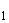 Стандартизированная тарифная ставка на покрытие расходов на технологическое присоединение энергопринимающих устройств потребителей электрической энергии, объектов электросетевого хозяйства, принадлежащих сетевым организациям и иным лицам, по мероприятиям, указанным в пункте 16 методических указаний по определению размера платы за технологическое присоединение к электрическим сетям, утвержденных Федеральной службой по тарифам, за исключением подпунктов "б" и "в" пункта 16, в расчете на 1 кВт максимальной мощностируб.за одно присоединение9479,089479,08С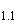 Стандартизированная тарифная ставка на покрытие расходов на подготовку и выдачу сетевой организацией технических условий заявителюруб.за одно присоединение3877,553877,55С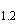 Стандартизированная тарифная ставка на покрытие расходов на проверку сетевой организацией выполнения заявителем технических условийруб.за одно присоединение5601,535601,53С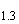 Стандартизированная тарифная ставка на покрытие расходов на участие сетевой организации в осмотре должностным лицом органа федерального государственного энергетического надзора присоединяемых устройств заявителя руб.за одно присоединение00C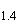 Стандартизированная тарифная ставка на покрытие расходов на осуществление сетевой организацией фактического присоединения объектов заявителя к электрическим сетям и включение коммутационного аппарата (фиксация коммутационного аппарата в положении "включено")руб.за одно присоединение00С2.1Ставка на покрытие расходов сетевой организации на строительство воздушных линий электропередачи на  уровне напряжения НН (до 1 кВ) из самонесущего изолированного провода (СИП) в расчете на 1 км. линийрублей/км1835789,681835789,68С2.2Ставка на покрытие расходов сетевой организации на строительство воздушных линий электропередачи на уровне напряжения СН2 (от 1 кВ до 20 кВ) рублей/км2060412,322060412,32С3.1Ставка на покрытие расходов сетевой организации на строительство кабельных линий электропередачи на  уровне напряжения НН (до 1 кВ)- кабели с  алюминиевой жилойрублей/км2528324,982528324,98С3.2Ставка на покрытие расходов сетевой организации на строительство кабельных линий электропередачи на  уровне напряжения НН (до 1 кВ) - кабели с медной жилойрублей/км7758806,457758806,45С3.3Ставка на покрытие расходов сетевой организации на строительство кабельных линий электропередачи на уровне напряжения СН2 (от 1 кВ до 20 кВ) рублей/км3375610,613375610,61С5.1Ставка на покрытие расходов сетевой организации на строительство однотрансформаторных подстанций с номинальной мощностью трансформатора не более 160 кВАрублей/кВт6775,476775,47С5.3Ставка на покрытие расходов сетевой организации на строительство однотрансформаторных подстанций тупикового  типа с номинальной мощностью трансформатора более 160 кВАрублей/кВт3856,633856,63     * Ставки платы С, С и С за технологическое присоединение к электрическим сетям дифференцируются по виду используемого материала, способу выполнения работ, категориям потребителей, уровням напряжения и (или) объему присоединяемой максимальной мощности.
     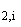 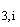 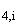 Наименование мероприятий Наименование мероприятий Распределение необходимой валовой выручки* (рублей)Объем максимальной мощности (кВт)Ставки для расчета платы по каждому мероприятию (рублей/кВт) 
(без учета НДС)     * Согласно приложению № 1 к методическим указаниям по определению размера платы за технологическое присоединение к электрическим сетям, утвержденным Федеральной службой по тарифам.
          * Согласно приложению № 1 к методическим указаниям по определению размера платы за технологическое присоединение к электрическим сетям, утвержденным Федеральной службой по тарифам.
          * Согласно приложению № 1 к методическим указаниям по определению размера платы за технологическое присоединение к электрическим сетям, утвержденным Федеральной службой по тарифам.
          * Согласно приложению № 1 к методическим указаниям по определению размера платы за технологическое присоединение к электрическим сетям, утвержденным Федеральной службой по тарифам.
          * Согласно приложению № 1 к методическим указаниям по определению размера платы за технологическое присоединение к электрическим сетям, утвержденным Федеральной службой по тарифам.
     1.Подготовка и выдача сетевой организацией технических условий заявителю:1642482,209566171,70по постоянной схеме1642482,209566171,70по временной схеме1642482,209566171,702.Разработка сетевой организацией проектной документации по строительству "последней мили"0003.Выполнение сетевой организацией мероприятий, связанных со строительством "последней мили":строительство воздушных линий3.1Строительство воздушных линий НН (до 1 кВ) из самонесущего изолированного провода (СИП) в расчете на 1 км. линий13560978,377,3871835789,683.2Строительство воздушных линий на уровне напряжения СН2 (от 1 кВ до 20 кВ) в расчете на 1 км. линий2476615,611,2022060412,32строительство кабельных линий3.3Строительство кабельных линий на уровне напряжения НН (ниже 1 кВ  в расчете на 1 км. линий, кабели с алюминиевой жилой002528324,983.4Строительство кабельных линий на уровне напряжения СН2 (от 1 кВ до 20 кВ) в расчете на 1 км. линий003375610,613.5строительство пунктов секционирования003.6строительство комплектных трансформаторных подстанций и распределительных трансформаторных подстанций с уровнем напряжения до 35 кВ6383439,5016503856,634.Проверка сетевой организацией выполнения заявителем технических условий:2372750,649566248,04по постоянной схеме2372750,649566248,04по временной схеме2372750,649566248,045.Участие сетевой организации в осмотре должностным лицом органа федерального государственного энергетического надзора присоединяемых устройств заявителя:000по постоянной схеме000по временной схеме0006.Фактические действия по присоединению и обеспечению работы энергопринимающих устройств потребителей электрической энергии, объектов по производству электрической энергии, а также объектов электросетевого хозяйства, принадлежащих сетевым организациям и иным лицам, к электрической сети:000по постоянной схеме000по временной схеме 000(тыс. рублей)Показатели Показатели Показатели Ожидаемые данные за текущий период Плановые показатели на следующий период 1.Расходы на выполнение мероприятий по технологическому присоединению - всегоРасходы на выполнение мероприятий по технологическому присоединению - всего1132,6321132,632в том числе:в том числе:вспомогательные материалывспомогательные материалы51,6851,68энергия на хозяйственные нуждыэнергия на хозяйственные нужды3,673,67оплата трудаоплата труда92,8092,80отчисления на страховые взносыотчисления на страховые взносы28,2128,21прочие расходы - всегопрочие расходы - всего956,272956,272из них:из них:работы и услуги производственного характераработы и услуги производственного характераналоги и сборы, уменьшающие налогооблагаемую базу на прибыль организацийналоги и сборы, уменьшающие налогооблагаемую базу на прибыль организацийработы и услуги непроизводственного характера - всегоработы и услуги непроизводственного характера - всего956,272956,272в том числе:в том числе:услуги связиуслуги связи0,450,45расходы на охрану и пожарную безопасностьрасходы на охрану и пожарную безопасность0,400,40расходы на информационное обслуживание, консультационныерасходы на информационное обслуживание, консультационные7,427,42и юридические услугии юридические услугиплата за аренду имуществаплата за аренду имущества38,4738,47другие прочие расходы, связанные с производством и реализациейдругие прочие расходы, связанные с производством и реализацией909,532909,532внереализационные расходы - всеговнереализационные расходы - всегов том числе:в том числе:расходы на услуги банковрасходы на услуги банковпроцент за пользование кредитомпроцент за пользование кредитомпрочие обоснованные расходыпрочие обоснованные расходыденежные выплаты социального характера 
(по коллективному договору)денежные выплаты социального характера 
(по коллективному договору)2.Расходы на строительство объектов электросетевого хозяйства от существующих объектов электросетевого хозяйства до присоединяемых энергопринимающих устройств и (или) объектов электроэнергетикиРасходы на строительство объектов электросетевого хозяйства от существующих объектов электросетевого хозяйства до присоединяемых энергопринимающих устройств и (или) объектов электроэнергетики3.Выпадающие доходы (экономия средств)Выпадающие доходы (экономия средств)Итого (размер необходимой валовой выручки)Итого (размер необходимой валовой выручки)1132,6321132,632Наименование мероприятий Наименование мероприятий Фактические расходы на строительство подстанций 
за 3 предыдущих года 
(тыс. рублей)Объем мощности, введенной в основные фонды 
за 3 предыдущих года (кВт)1.Строительство пунктов секционирования (распределенных пунктов)002.Строительство комплектных трансформаторных подстанций и распределительных трансформаторных подстанций с уровнем напряжения до 35 кВ2424,45919443.Строительство центров питания и подстанций уровнем напряжения 35 кВ и выше 00Наименование мероприятий Наименование мероприятий Расходы на строительство воздушных и кабельных линий электропередачи на i-м уровне напряжения, фактически построенных за последние 3 года 
(тыс. рублей)Длина воздушных и кабельных линий электропередачи на i-м уровне напряжения, фактически построенных за последние 3 года (км)Объем максимальной мощности, присоединенной путем строительства воздушных или кабельных линий за последние 3 года (кВт)1.Строительство кабельных линий электропередачи:1209,4461,56223520,4 кВ649,5060,8222521-20 кВ559,9400,740210035 кВ0002.Строительство воздушных линий электропередачи:17892,86734,510115800,4 кВ15781,53531,90010801-20 кВ2111,3322,6101050035 кВ 000Категория заявителей Категория заявителей Количество договоров (штук)Количество договоров (штук)Количество договоров (штук)Максимальная мощность (кВт)Максимальная мощность (кВт)Максимальная мощность (кВт)Стоимость договоров 
(без НДС) (тыс. рублей)Стоимость договоров 
(без НДС) (тыс. рублей)Стоимость договоров 
(без НДС) (тыс. рублей)0,4 кВ 1-20 кВ 35 кВ и выше 0,4 кВ 1-20 кВ 35 кВ и выше 0,4 кВ 1-20 кВ 35 кВ и выше 1.До 15 кВт - всего636008004,6800394,44100в том числельготная категория*629007899,6800345,95000     * Заявители, оплачивающие технологическое присоединение своих энергопринимающих устройств в размере не более 550 рублей.
          * Заявители, оплачивающие технологическое присоединение своих энергопринимающих устройств в размере не более 550 рублей.
          * Заявители, оплачивающие технологическое присоединение своих энергопринимающих устройств в размере не более 550 рублей.
          * Заявители, оплачивающие технологическое присоединение своих энергопринимающих устройств в размере не более 550 рублей.
          * Заявители, оплачивающие технологическое присоединение своих энергопринимающих устройств в размере не более 550 рублей.
          * Заявители, оплачивающие технологическое присоединение своих энергопринимающих устройств в размере не более 550 рублей.
          * Заявители, оплачивающие технологическое присоединение своих энергопринимающих устройств в размере не более 550 рублей.
          * Заявители, оплачивающие технологическое присоединение своих энергопринимающих устройств в размере не более 550 рублей.
          * Заявители, оплачивающие технологическое присоединение своих энергопринимающих устройств в размере не более 550 рублей.
          * Заявители, оплачивающие технологическое присоединение своих энергопринимающих устройств в размере не более 550 рублей.
          * Заявители, оплачивающие технологическое присоединение своих энергопринимающих устройств в размере не более 550 рублей.
     2.От 15 до 150 кВт - всего10005008,57400в том числельготная категория**000000000     ** Заявители - юридические лица или индивидуальные предприниматели, заключившие договор об осуществлении технологического присоединения по одному источнику электроснабжения энергопринимающих устройств максимальной мощностью свыше 15 и до 150 кВт включительно (с учетом ранее присоединенных энергопринимающих устройств), у которых в договоре предусматривается беспроцентная рассрочка платежа за технологическое присоединение в размере 95 процентов платы за технологическое присоединение с условием ежеквартального внесения платы равными долями от общей суммы рассрочки до 3 лет со дня подписания сторонами акта об осуществлении технологического присоединения.     ** Заявители - юридические лица или индивидуальные предприниматели, заключившие договор об осуществлении технологического присоединения по одному источнику электроснабжения энергопринимающих устройств максимальной мощностью свыше 15 и до 150 кВт включительно (с учетом ранее присоединенных энергопринимающих устройств), у которых в договоре предусматривается беспроцентная рассрочка платежа за технологическое присоединение в размере 95 процентов платы за технологическое присоединение с условием ежеквартального внесения платы равными долями от общей суммы рассрочки до 3 лет со дня подписания сторонами акта об осуществлении технологического присоединения.     ** Заявители - юридические лица или индивидуальные предприниматели, заключившие договор об осуществлении технологического присоединения по одному источнику электроснабжения энергопринимающих устройств максимальной мощностью свыше 15 и до 150 кВт включительно (с учетом ранее присоединенных энергопринимающих устройств), у которых в договоре предусматривается беспроцентная рассрочка платежа за технологическое присоединение в размере 95 процентов платы за технологическое присоединение с условием ежеквартального внесения платы равными долями от общей суммы рассрочки до 3 лет со дня подписания сторонами акта об осуществлении технологического присоединения.     ** Заявители - юридические лица или индивидуальные предприниматели, заключившие договор об осуществлении технологического присоединения по одному источнику электроснабжения энергопринимающих устройств максимальной мощностью свыше 15 и до 150 кВт включительно (с учетом ранее присоединенных энергопринимающих устройств), у которых в договоре предусматривается беспроцентная рассрочка платежа за технологическое присоединение в размере 95 процентов платы за технологическое присоединение с условием ежеквартального внесения платы равными долями от общей суммы рассрочки до 3 лет со дня подписания сторонами акта об осуществлении технологического присоединения.     ** Заявители - юридические лица или индивидуальные предприниматели, заключившие договор об осуществлении технологического присоединения по одному источнику электроснабжения энергопринимающих устройств максимальной мощностью свыше 15 и до 150 кВт включительно (с учетом ранее присоединенных энергопринимающих устройств), у которых в договоре предусматривается беспроцентная рассрочка платежа за технологическое присоединение в размере 95 процентов платы за технологическое присоединение с условием ежеквартального внесения платы равными долями от общей суммы рассрочки до 3 лет со дня подписания сторонами акта об осуществлении технологического присоединения.     ** Заявители - юридические лица или индивидуальные предприниматели, заключившие договор об осуществлении технологического присоединения по одному источнику электроснабжения энергопринимающих устройств максимальной мощностью свыше 15 и до 150 кВт включительно (с учетом ранее присоединенных энергопринимающих устройств), у которых в договоре предусматривается беспроцентная рассрочка платежа за технологическое присоединение в размере 95 процентов платы за технологическое присоединение с условием ежеквартального внесения платы равными долями от общей суммы рассрочки до 3 лет со дня подписания сторонами акта об осуществлении технологического присоединения.     ** Заявители - юридические лица или индивидуальные предприниматели, заключившие договор об осуществлении технологического присоединения по одному источнику электроснабжения энергопринимающих устройств максимальной мощностью свыше 15 и до 150 кВт включительно (с учетом ранее присоединенных энергопринимающих устройств), у которых в договоре предусматривается беспроцентная рассрочка платежа за технологическое присоединение в размере 95 процентов платы за технологическое присоединение с условием ежеквартального внесения платы равными долями от общей суммы рассрочки до 3 лет со дня подписания сторонами акта об осуществлении технологического присоединения.     ** Заявители - юридические лица или индивидуальные предприниматели, заключившие договор об осуществлении технологического присоединения по одному источнику электроснабжения энергопринимающих устройств максимальной мощностью свыше 15 и до 150 кВт включительно (с учетом ранее присоединенных энергопринимающих устройств), у которых в договоре предусматривается беспроцентная рассрочка платежа за технологическое присоединение в размере 95 процентов платы за технологическое присоединение с условием ежеквартального внесения платы равными долями от общей суммы рассрочки до 3 лет со дня подписания сторонами акта об осуществлении технологического присоединения.     ** Заявители - юридические лица или индивидуальные предприниматели, заключившие договор об осуществлении технологического присоединения по одному источнику электроснабжения энергопринимающих устройств максимальной мощностью свыше 15 и до 150 кВт включительно (с учетом ранее присоединенных энергопринимающих устройств), у которых в договоре предусматривается беспроцентная рассрочка платежа за технологическое присоединение в размере 95 процентов платы за технологическое присоединение с условием ежеквартального внесения платы равными долями от общей суммы рассрочки до 3 лет со дня подписания сторонами акта об осуществлении технологического присоединения.     ** Заявители - юридические лица или индивидуальные предприниматели, заключившие договор об осуществлении технологического присоединения по одному источнику электроснабжения энергопринимающих устройств максимальной мощностью свыше 15 и до 150 кВт включительно (с учетом ранее присоединенных энергопринимающих устройств), у которых в договоре предусматривается беспроцентная рассрочка платежа за технологическое присоединение в размере 95 процентов платы за технологическое присоединение с условием ежеквартального внесения платы равными долями от общей суммы рассрочки до 3 лет со дня подписания сторонами акта об осуществлении технологического присоединения.     ** Заявители - юридические лица или индивидуальные предприниматели, заключившие договор об осуществлении технологического присоединения по одному источнику электроснабжения энергопринимающих устройств максимальной мощностью свыше 15 и до 150 кВт включительно (с учетом ранее присоединенных энергопринимающих устройств), у которых в договоре предусматривается беспроцентная рассрочка платежа за технологическое присоединение в размере 95 процентов платы за технологическое присоединение с условием ежеквартального внесения платы равными долями от общей суммы рассрочки до 3 лет со дня подписания сторонами акта об осуществлении технологического присоединения.3.От 150 кВт до 670 кВт - всего000000000в том числепо индивидуаль-
ному проекту0000000004.От 670 кВт до 8900 кВт - всего000000000в том числепо индивидуаль-
ному проекту0000000005.6.От 8900 кВт - всего000000000в том числепо индивидуаль-
ному проекту000000000Объекты генерации 000000000Категория заявителей Категория заявителей Количество заявок (штук)Количество заявок (штук)Количество заявок (штук)Максимальная мощность (кВт)Максимальная мощность (кВт)Максимальная мощность (кВт)0,4 кВ 1-20 кВ 35 кВ и выше 0,4 кВ 1-20 кВ 35 кВ и выше 1.До 15 кВт - всего755008649,6800в том числельготная категория*729008259,6800     * Заявители, оплачивающие технологическое присоединение своих энергопринимающих устройств в размере не более 550 рублей.
          * Заявители, оплачивающие технологическое присоединение своих энергопринимающих устройств в размере не более 550 рублей.
          * Заявители, оплачивающие технологическое присоединение своих энергопринимающих устройств в размере не более 550 рублей.
          * Заявители, оплачивающие технологическое присоединение своих энергопринимающих устройств в размере не более 550 рублей.
          * Заявители, оплачивающие технологическое присоединение своих энергопринимающих устройств в размере не более 550 рублей.
          * Заявители, оплачивающие технологическое присоединение своих энергопринимающих устройств в размере не более 550 рублей.
          * Заявители, оплачивающие технологическое присоединение своих энергопринимающих устройств в размере не более 550 рублей.
          * Заявители, оплачивающие технологическое присоединение своих энергопринимающих устройств в размере не более 550 рублей.
     2.От 15 до 150 кВт - всего30032000в том числельготная категория**000000     ** Заявители - юридические лица или индивидуальные предприниматели, заключившие договор об осуществлении технологического присоединения по одному источнику электроснабжения энергопринимающих устройств максимальной мощностью свыше 15 и до 150 кВт включительно (с учетом ранее присоединенных энергопринимающих устройств), у которых в договоре предусматривается беспроцентная рассрочка платежа за технологическое присоединение в размере 95 процентов платы за технологическое присоединение с условием ежеквартального внесения платы равными долями от общей суммы рассрочки до 3 лет со дня подписания сторонами акта об осуществлении технологического присоединения.
      ** Заявители - юридические лица или индивидуальные предприниматели, заключившие договор об осуществлении технологического присоединения по одному источнику электроснабжения энергопринимающих устройств максимальной мощностью свыше 15 и до 150 кВт включительно (с учетом ранее присоединенных энергопринимающих устройств), у которых в договоре предусматривается беспроцентная рассрочка платежа за технологическое присоединение в размере 95 процентов платы за технологическое присоединение с условием ежеквартального внесения платы равными долями от общей суммы рассрочки до 3 лет со дня подписания сторонами акта об осуществлении технологического присоединения.
      ** Заявители - юридические лица или индивидуальные предприниматели, заключившие договор об осуществлении технологического присоединения по одному источнику электроснабжения энергопринимающих устройств максимальной мощностью свыше 15 и до 150 кВт включительно (с учетом ранее присоединенных энергопринимающих устройств), у которых в договоре предусматривается беспроцентная рассрочка платежа за технологическое присоединение в размере 95 процентов платы за технологическое присоединение с условием ежеквартального внесения платы равными долями от общей суммы рассрочки до 3 лет со дня подписания сторонами акта об осуществлении технологического присоединения.
      ** Заявители - юридические лица или индивидуальные предприниматели, заключившие договор об осуществлении технологического присоединения по одному источнику электроснабжения энергопринимающих устройств максимальной мощностью свыше 15 и до 150 кВт включительно (с учетом ранее присоединенных энергопринимающих устройств), у которых в договоре предусматривается беспроцентная рассрочка платежа за технологическое присоединение в размере 95 процентов платы за технологическое присоединение с условием ежеквартального внесения платы равными долями от общей суммы рассрочки до 3 лет со дня подписания сторонами акта об осуществлении технологического присоединения.
      ** Заявители - юридические лица или индивидуальные предприниматели, заключившие договор об осуществлении технологического присоединения по одному источнику электроснабжения энергопринимающих устройств максимальной мощностью свыше 15 и до 150 кВт включительно (с учетом ранее присоединенных энергопринимающих устройств), у которых в договоре предусматривается беспроцентная рассрочка платежа за технологическое присоединение в размере 95 процентов платы за технологическое присоединение с условием ежеквартального внесения платы равными долями от общей суммы рассрочки до 3 лет со дня подписания сторонами акта об осуществлении технологического присоединения.
      ** Заявители - юридические лица или индивидуальные предприниматели, заключившие договор об осуществлении технологического присоединения по одному источнику электроснабжения энергопринимающих устройств максимальной мощностью свыше 15 и до 150 кВт включительно (с учетом ранее присоединенных энергопринимающих устройств), у которых в договоре предусматривается беспроцентная рассрочка платежа за технологическое присоединение в размере 95 процентов платы за технологическое присоединение с условием ежеквартального внесения платы равными долями от общей суммы рассрочки до 3 лет со дня подписания сторонами акта об осуществлении технологического присоединения.
      ** Заявители - юридические лица или индивидуальные предприниматели, заключившие договор об осуществлении технологического присоединения по одному источнику электроснабжения энергопринимающих устройств максимальной мощностью свыше 15 и до 150 кВт включительно (с учетом ранее присоединенных энергопринимающих устройств), у которых в договоре предусматривается беспроцентная рассрочка платежа за технологическое присоединение в размере 95 процентов платы за технологическое присоединение с условием ежеквартального внесения платы равными долями от общей суммы рассрочки до 3 лет со дня подписания сторонами акта об осуществлении технологического присоединения.
      ** Заявители - юридические лица или индивидуальные предприниматели, заключившие договор об осуществлении технологического присоединения по одному источнику электроснабжения энергопринимающих устройств максимальной мощностью свыше 15 и до 150 кВт включительно (с учетом ранее присоединенных энергопринимающих устройств), у которых в договоре предусматривается беспроцентная рассрочка платежа за технологическое присоединение в размере 95 процентов платы за технологическое присоединение с условием ежеквартального внесения платы равными долями от общей суммы рассрочки до 3 лет со дня подписания сторонами акта об осуществлении технологического присоединения.
 3.От 150 кВт до 670 кВт - всего01005000в том числепо индивидуальному проекту0000004.От 670 кВт до 8900 кВт - всего000000в том числепо индивидуальному проекту0000005.От 8900 кВт - всего000000в том числепо индивидуальному проекту0000006.Объекты генерации 000000